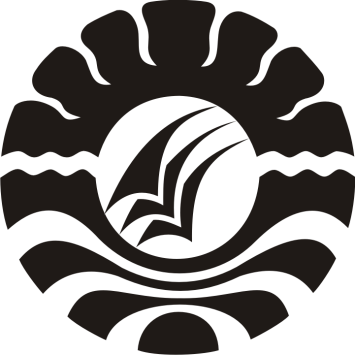 SKRIPSIKEMAMPUAN MENULIS TEKS PIDATO PERSUASIFSISWA KELAS X SMA NEGERI 1 TINAMBUNGKABUPATEN POLEWALI MANDARNURKHULDIA1251040018JURUSAN BAHASA DAN SASTRA INDONESIAFAKULTAS BAHASA DAN SASTRAUNIVERSITAS NEGERI MAKASSAR2016